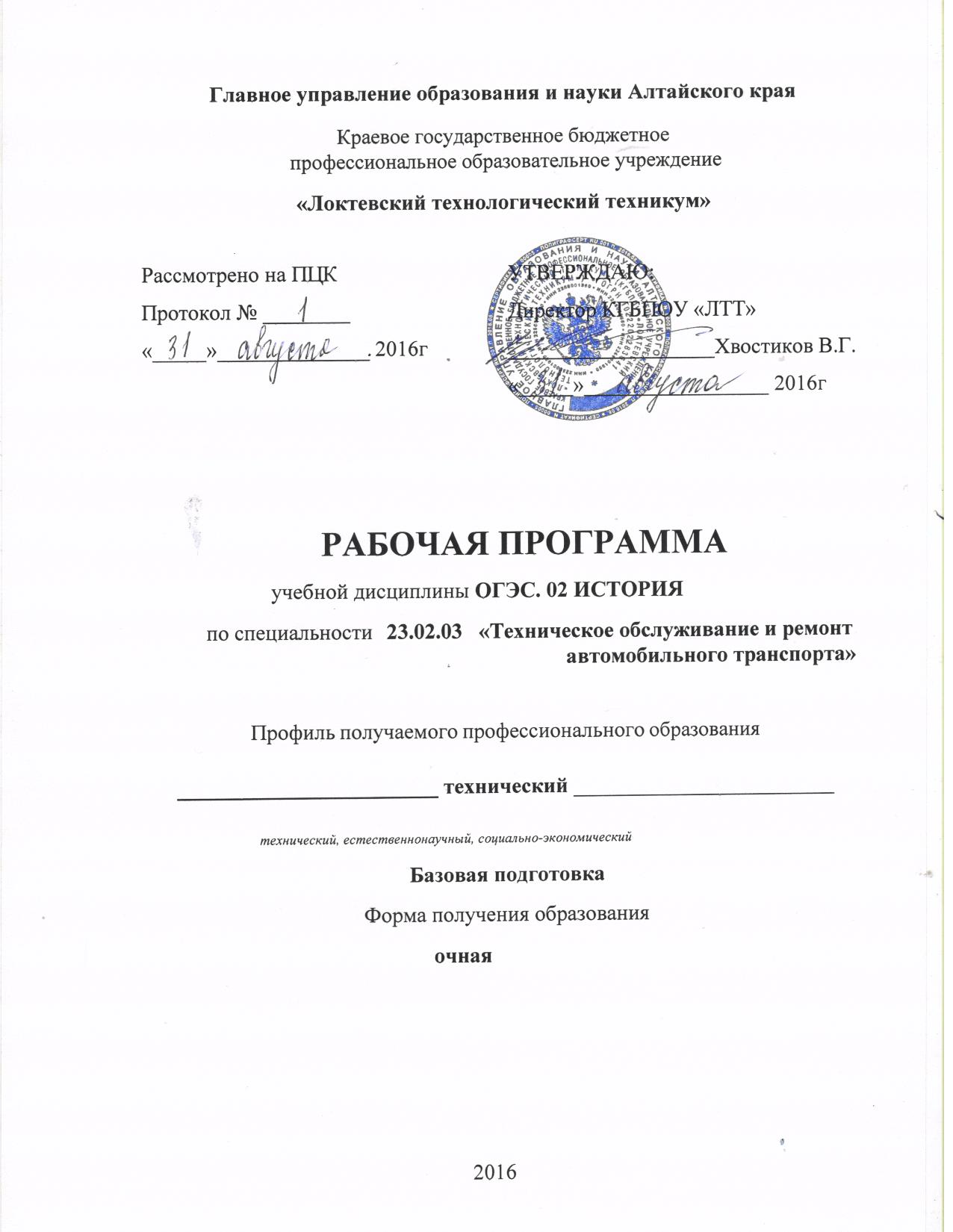 Рабочая программа учебной дисциплины разработана на основе Федерального государственного образовательного стандарта по специальности среднего профессионального образования, утвержденного приказом Министерства образования и науки Российской Федерации № 383 от 22 апреля 2014 г., зарегистрированного Министерством юстиции № 32878 от 27 июня 2014 г., рабочего учебного плана по специальности среднего профессионального образования 23.02.03 «Техническое обслуживание и ремонт автомобильного   транспорта».Организация-разработчик:  Краевое государственное бюджетное профессиональное образовательное учреждение «Локтевский технологический техникум»Разработчик :   Попова Е. В. ,преподаватель,  высшая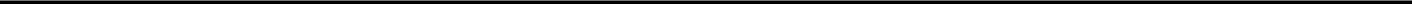 ФИО, должность, квалификационная категорияРецензенты: Замерина Н.Г, преподаватель,  высшая_________________________________________________________________ФИО, должность, квалификационная категорияСОДЕРЖАНИЕ                                                                                                                                                              Стр.Паспорт программы учебной дисциплины                                              6                                                      Структура и содержание учебной дисциплины                                       8                                                        Условия реализации учебной дисциплины                                            18 Контроль и оценка результатов освоения учебной дисциплины          20ПОЯСНИТЕЛЬНАЯ ЗАПИСКА         Настоящая программа  учебной дисциплины ОГЭС. 02 История предназначена для подготовки квалифицированных рабочих   по специальности  23.02.03 «Техническое обслуживание и ремонт автомобильного   транспорта» и  входит в общий гуманитарный и социально-экономический учебный цикл основной профессиональной образовательной программы в соответствии с ФГОС по специальности  23.02.03 «Техническое обслуживание и ремонт автомобильного   транспорта».Программа учебной дисциплины  составлена  на основе:  Федеральный закон от 29.12.2012 N 273-ФЗ (ред. от 30.12.2015) «Об образовании в Российской Федерации»;Федеральный закон от 21.07.2007 N 194-ФЗ (ред. от 29.12.2012) «О внесении изменений в отдельные законодательные акты Российской Федерации в связи с установлением обязательности общего образования»;Приказ Минобрнауки России от 22.04.2014 N 383 «Об утверждении федерального государственного образовательного стандарта среднего профессионального образования по специальности 23.02.03 Техническое обслуживание и ремонт автомобильного транспорта» (Зарегистрировано в Минюсте России 27.06.2014 N 32878)«Рекомендаций по реализации образовательной программы среднего (полного) общего образования в образовательных учреждениях начального профессионального образования в соответствии с федеральным базисным учебным планом и примерными учебными планами для образовательных учреждений Российской Федерации, реализующих программы общего образования» (письмо Департамента государственной политики и нормативно-правового регулирования в сфере образования Минобрнауки России от 29.05.2007 №03-1180);примерной программы учебной дисциплины «Правовое обеспечение профессиональной деятельности» для профессий СПО рекомендованной Экспертным советом по профессиональному образованию ФГАУ «ФИРО» (заключение Экспертного совета №081от 29.02 2012 г.);положения об итоговой и промежуточной аттестации «КГБ ПОУ ЛТТ»;разъяснений  /И.М. Реморенко/ по формированию примерных программ учебных дисциплин начального профессионального и среднего профессионального образования на основе Федеральных государственных образовательных стандартов начального профессионального и среднего профессионального образования.Данная программа способствует формированию общих компетенций:ОК 1. Понимать сущность и социальную значимость своей будущей профессии, проявлять к ней устойчивый интерес.ОК 2. Организовывать собственную деятельность, выбирать типовые методы и способы выполнения профессиональных задач, оценивать их эффективность и качество.ОК 3. Принимать решения в стандартных и нестандартных ситуациях и нести за них ответственность.ОК 4. Осуществлять поиск и использование информации, необходимой для эффективного выполнения профессиональных задач, профессионального и личностного развития.ОК 5. Использовать информационно-коммуникационные технологии в профессиональной деятельности.ОК 6. Работать в коллективе и команде, эффективно общаться с коллегами, руководством, потребителями.ОК 7. Брать на себя ответственность за работу членов команды (подчиненных), результат выполнения задания.ОК 8. Самостоятельно определять задачи профессионального и личностного развития, заниматься самообразованием, осознанно планировать повышение квалификации.ОК 9. Ориентироваться в условиях частой смены технологий в профессиональной деятельности.В  рабочую  учебную программу дисциплины  входят:- пояснительная записка,- паспорт рабочей учебной программы учебной дисциплины, - структура и содержание    учебной дисциплины, - условия реализации учебной дисциплины, - контроль и оценка результатов освоения учебной дисциплины.Обучение проводится в оборудованных кабинетах с использование учебно- методических и учебно-наглядных пособий в соответствии с Перечнем учебных материалов для подготовки квалифицированных рабочих.Итоговая аттестация в форме дифференцированного зачета.1. Паспорт программы учебной дисциплины ОГЭС. 02 История1.1 Область применения программы:Программа учебной дисциплины является частью основной профессиональной образовательной программы в соответствии с Федеральным государственным образовательным стандартом СПО по специальности 23. 02.03- Техническое обслуживание и ремонт автомобильного транспорта.1.2 Место учебной дисциплины в структуре основной профессиональной образовательной программы: дисциплина входит в общий гуманитарный и социально-экономический  цикл.1.3 Цели и задачи учебной дисциплины   В результате освоения учебной дисциплины обучающийся должен уметь:- ориентироваться в современной экономической, политической и культурной ситуации в России и в мире;- выявлять взаимосвязь отечественных, региональных, мировых социально-экономических, политических и культурных проблем.В результате освоения учебной дисциплины обучающийся должен знать:- основные направления развития ключевых регионов мира на рубеже веков (ХХ и ХХI вв.);- сущность и причины локальных, региональных, межгосударственных конфликтов в конце ХХ – начале ХХI в.; - основные процессы (интеграционные, поликультурные, миграционные и иные) политического и экономического развития ведущих государств и регионов мира;назначение ООН, НАТО, ЕС и других организаций и основные направления их деятельности;- о роли науки, культуры и религии в сохранении и укреплении национальных и государственных традиций;- содержание и назначение важнейших правовых и законодательных актов мирового и регионального значения. Техник должен обладать общими компетенциями, включающими в себя способность:     ОК 1. Понимать сущность и социальную значимость своей будущей профессии, проявлять к ней устойчивый интерес.ОК 2. Организовывать собственную деятельность, выбирать типовые методы и способы выполнения профессиональных задач, оценивать их эффективность и качество.ОК 3. Принимать решения в стандартных и нестандартных ситуациях и нести за них ответственность.ОК 4. Осуществлять поиск и использование информации, необходимой для эффективного выполнения профессиональных задач, профессионального и личностного развития.ОК 5. Использовать информационно-коммуникационные технологии в профессиональной деятельности.ОК 6. Работать в коллективе и команде, эффективно общаться с коллегами, руководством, потребителями.ОК 7. Брать на себя ответственность за работу членов команды (подчиненных), результат выполнения задания.ОК 8. Самостоятельно определять задачи профессионального и личностного развития, заниматься самообразованием, осознанно планировать повышение квалификации.ОК 9. Ориентироваться в условиях частой смены технологий в профессиональной деятельности.	1.4. Рекомендуемое количество часов на освоение программы учебной дисциплины:         - максимальной учебной нагрузки обучающегося 60 часов, в том числе:         - обязательной аудиторной учебной нагрузки обучающегося – 48 часов;         - самостоятельной работы обучающегося - 12 часов.Структура и содержание учебной дисциплины                 ОГЭС. 02 ИСТОРИЯОбъем учебной дисциплины и виды учебной работы2.2Тематическое планирование учебной дисциплины ОГЭС. 02 История3. Условия реализации учебной дисциплины ОГЭС. 02  История3.1 Требования к минимальному материально-техническому обеспечениюКонтроль и оценка.  Реализация учебной дисциплины История требует наличия учебного кабинета гуманитарных и социально-экономических дисциплин на 25 посадочных мест.Технические средства обучения: мультимедийный проектор, экран, компьютер, исторические карты,  видеоматериалы, учебные пособия,  атласы и контурные  по истории России  и всемирной истории.3.2 Информационное обеспечение обученияПеречень рекомендуемых учебных изданий,  Интернет-ресурсов,  дополнительной литературыОсновная литература: 1. Артемов В.В., Лубченков Ю.Н. История для профессий и специальностей  технического,  естественно-научного, социально-экономического профилей.   Учебник в 2 ч – 1-е изд. – М., Академия, 2011.2. Артемов В.В., Лубченков Ю.Н. История: учебник для студентов СПО. – 8-е изд.,  М., Академия, 2012.3. Загладин Н.В. История России в 20- начале 21 века. Учебник для общеобразовательных учреждений.– М, 2011.        Дополнительная литература:1. Артемов В.В., Лубченков. Артемов В.В., Лубченков . История для профессий и специальностей технического, естественно-научного, социально-экономического профилей. Дидактические материалы: учебное пособие – 1-е изд., М., Академия, 2013. 2. Богатуров А.Д., Аверков В.В. История международных отношений.1945-2008. учебное пособие для студентов вузов. – М., Аспект Пресс, 2010. Волковский Н.Л. История информационных войн. – М., 2008.3. Глебов И.Н. Международное право. Учебник. – М., Дрофа, 2006. 4. Загладин Н.В. Всеобщая история. – М., Русское слово, 2010.5. Куда идет Россия? /Сост: С.Г. Кара-Мурза, С.А. Батчиков, С.Ю. Глазьев – М., Эксмо: Алгоритм, 2010.6. Маринченко А.В. Геополитика: учебное пособие. – М., ИНФРА – М, 2009.                            7. Мировая экономика и международный бизнес / Под общ. Ред. В.В. Полякова,  Р.К. Щенина. – М., КНОРУС, 2008.     Интернет-ресурсы:1. Библиотека военно-исторической литературы на сайте: http://militera.lib.ru/index.html.2. Журнал «Россия в глобальной политике» на сайте: http://www.globalaffairs.ru.3. Исторический портал:http://www.hrono.ru.4. Официальный сайт Совета безопасности России: http://www.scrf.gov.ru5. Портал МИД России http://www.mid.ru.6. Портал Правительства России: http://government.ru7. Портал Президента России: http://kremlin.ru8. Публикации научно-образовательного форума по международнымотношениям на сайте: http://www.obraforum.ru/pubs.htm.9. Текст Конституции России на сайте: http://www.constitution.ru.4. Контроль и оценка результатов освоения учебной дисциплиныДополнения и изменения к рабочей программе на учебный годДополнения и изменения к рабочей программе на __________ учебный год по дисциплине _________________________________________________________________В рабочую программу внесены следующие изменения:_________________________________________________________________________________________________________________________________________________________________________________________________________________________________________________________________________________________________________________________________________Дополнения и изменения в рабочей программе обсуждены на заседании ПЦК_______________________________________________________«_____» ____________ 20_____г. (протокол № _______ ).Председатель ПЦК ________________ /___________________/Главное управление образования и науки Алтайского краяКраевое государственное  бюджетное профессиональное образовательное учреждение«Локтевский технологический техникум»Календарно-тематический планНаименование предмета ОГЭС. 02 ИСТОРИЯСпециальность 23.02.03. Техническое обслуживание и ремонт автомобильного  транспортаПреподаватель Попова Е. В.Общее количество часов по учебному плану – 60ч.   Из них:               3 семестр - 48 ч.Вид учебной работыОбъем часовМаксимальная учебная нагрузка (всего)60Обязательная аудиторная учебная нагрузка (всего) 48в том числе:практические занятия10семинарские и зачетные занятияСамостоятельная работа обучающегося (всего)12в том числе:выполнение реферата4подготовка докладов, сообщений8Итоговая аттестация в форме дифференцированного зачета Наименование разделов и темСодержание учебного материала, лабораторные работы и практические занятия, самостоятельная работа обучающихсяобъём часовуровень освоени1234Раздел 1. Основные направления и процессы политического и экономического развития ведущих государств, ключевых регионов мира на рубеже ХХ – ХХI веков.Содержание учебного материала202ВведениеПредмет и основное содержание дисциплины. Проблемы экономического, политического, общественного и культурного развития различных государств и регионов мира на рубеже ХХ – ХХI веков. Распад СССР и международные последствия саморазрушения СССР. Перегруппировка стран в глобальном масштабе. Конфликты на постсоциалистическом пространстве: распад Югославии и конфликты в Таджикистане, Закавказье, Молдавии. Изменение международных позиций России.22Тема 1.1.Экономическая и политическая интеграция в мире как основное проявление глобализации на рубеже ХХ – ХХI веков.Экономическая и политическая интеграция в мире как основное проявление глобализации на рубеже ХХ – ХХI веков. Понятие глобализации как формирования всемирного рынка капиталов, товаров, услуг, информации. Структурные изменения в экономике большинства стран мира, Новая система международного разделения труда, миграция рабочей силы. Интеграционные процессы и создание политических и экономических союзов различных государств, международных органов и организаций.22Тема 1.2.Лидирующее положение США и стран Западной Европы в мировом экономическом и политическом развитии.Содержание:4Тема 1.2.Лидирующее положение США и стран Западной Европы в мировом экономическом и политическом развитии.США и страны Западной Европы: политическое и экономическое развитие.США – могущественная сверхдержава в мире. Политические системы европейских и американских государств. Политический курс стран Запада: неоконсерватизм и христианский демократизм. Социал-демократия. Структура экономики стран Америки и Западной Европы. Интеграционные процессы евроатлантической цивилизации.НАФТА. Развитие интеграции стран Европы в 1990-е годы. Маастрихтские соглашения и образование Европейского Союза. Сроки, направления и проблемы расширения ЕС. Военно-политическое сотрудничество: НАТО, ОБСЕ, Североатлантическая ассамблея. Экономические отношения России с ЕС и США, состояние и перспективы.22Тема 1.2.Лидирующее положение США и стран Западной Европы в мировом экономическом и политическом развитии.Практические занятия:Подготовить подборку статистических материалов из СМИ о глобальных проблемах современности для проведения диспута между «глобалистами» и «антиглобалистами» о судьбах планеты.22Тема 1.2.Лидирующее положение США и стран Западной Европы в мировом экономическом и политическом развитии.Самостоятельная работа обучающихся:Составление таблицы: «Интеграционные процессы в конце 80-х – начале 1990-х годов (формирование АТЭС, МЕРКОСУР, заключение Маастрихтского договора, образование НАФТА, создание СНГ)1Тема 1.3.Россия и страны СНГ в период после распада Советского Союза. Экономика и политика.Россия и страны СНГ в период после распада Советского Союза. Экономика и политика. Интеграционные процессы бывших республик СССР: Беловежское соглашение и создание СНГ. Экономическое сотрудничество – ЕврАзЭС. Военно-политическое сотрудничество – ОДКБ. Образование Союзного государства Беларуси и России. Политические режимы бывших союзных республик: демократизация, авторитарные режимы. «Цветные революции» на Украине, в Кыргыстане и Грузии. Социально-экономическое развитие России и стран СНГ. Итоги социально-экономического развития за 90-е годы. Перспективы продолжения реформ. Эволюция постсоветского пространства с 2010 по 2020 год. Роль России на постсоветском пространстве.22Самостоятельная работа обучающихся:Составление таблицы: «Распад СССР: что приобрела и что потеряла новая Россия».1Тема 1.4.Страны Юго-Восточной Азии на рубеже ХХ - ХХI веков.Страны Юго-Восточной Азии на рубеже ХХ - ХХI веков.Феномен японского «экономического чуда». Китайская модель развития: рыночные реформы Дэн Сяопина и их результаты. Сбалансированность как главный принцип внешней политики Китая. Индия. Общие черты социально-экономического развития стран Юго-Восточной Азии и их место в мировом хозяйстве. АСЕАН – сотрудничество «новых индустриальных стран»: Малайзия, Индонезия, Таиланд, Филиппины, Сингапур, Бруней, Вьетнам. Экономические отношения России со странами Юго-Восточной Азии.22Тема 1.4.Страны Юго-Восточной Азии на рубеже ХХ - ХХI веков.Самостоятельная работа обучающихсяПодготовка устного ответа  с использованием политической карты мира.1Тема 1.5.Страны Северной Африки и Ближнего Востока на рубеже ХХ – ХХI веков.Страны Северной Африки и Ближнего Востока на рубеже ХХ- ХХI веков.География «Ближнего Востока». Ближний Восток – переплетение мировых цивилизаций и узловой пункт социально-экономических противоречий. Арабо-израильский конфликт. Модернизация стран Ближнего Востока в конце ХХ века. Авторитарные режимы стран Ближнего Востока, попытки демократизации: Иран, Ирак, Египет. Проблемы интеграции на Ближнем Востоке. Совет сотрудничества арабских государств Персидского залива (ССАГПЗ). Лига арабских государств.22Самостоятельная работа обучающихсяСоставление конспекта по теме «Арабо-израильский конфликт».1Тема 1.6.Основные процессы и направления в развитии стран Латинской Америки.Основные процессы и направления в развитии стран Латинской Америки.Поражение диктаторских режимов в 1980-е годы в странах Латинской Америки (Аргентина, Бразилия, Уругвай, Парагвай, Чили). Усиление левых сил в начале ХХI века в странах Южной Америки. Интеграционные процессы в Латинской Америке: экономическое сотрудничество и военный блок (ЮСО).22Тема 1.6.Основные процессы и направления в развитии стран Латинской Америки.Самостоятельная работа обучающихсяПодготовка устного ответа с использованием политической карты мира.1Тема 1.7.Актуальные проблемы интеграции России в мировую экономическую систему.Содержание:4Тема 1.7.Актуальные проблемы интеграции России в мировую экономическую систему.Актуальные проблемы интеграции России в мировую экономическую систему.Экономическое положение России в конце ХХ – первом десятилетии ХХI века. Конкурентоспособность российской экономики. Перспективы развития и модернизации экономики РФ. Проблемы вступления России в ВТО. Создание Таможенного союза России, Казахстана, Белоруссии. Сотрудничество России с Китаем, странами Юго-Восточной Азии, Европы и Америки. Основные направления модернизации экономики России в Послании Президента Д.А.Медведева. Наука и инновационный бизнес как основа модернизации экономики России. Роль государства в регулировании российской экономики. Обеспечение конкурентоспособности российских предприятий на мировом рынке в условиях глобализации. Необходимость развития малого бизнеса.     22Тема 1.7.Актуальные проблемы интеграции России в мировую экономическую систему.Практические занятия:Семинар на тему «Модернизация экономики России как условие национальной безопасности государства».22Раздел 2. Сущность и причины локальных, региональных и межгосударственных конфликтов на рубеже ХХ – ХХI веков.Содержание:10Тема 2.1.Сущность и типология международных конфликтов после распада СССР.Сущность и типология международных конфликтов после распада СССР.Сущность и типология международных конфликтов в условиях противоборства США и СССР и их изменение после распада Советского Союза. Конфликты на постсоциалистическом пространстве: распад Югославии, конфликты в сербском крае Косово, участие в нем НАТО. Гражданские конфликты в Македонии и Афганистане.22Тема 2.1.Сущность и типология международных конфликтов после распада СССР.Самостоятельная работа обучающихсяПодготовить сообщения по теме: «Отношения России и НАТО после распада СССР»1Тема 2.2.Вооруженные межгосударственные и межэтнические конфликты на Африканском континенте и Ближнем Востоке.Вооруженные межгосударственные и межэтнические конфликты на Африканском континенте и Ближнем Востоке.Война в Персидском Заливе: вторжение иракских войск в Кувейт, военная операция «Буря в пустыне». Мирное урегулирование ближневосточного конфликта: международная конференция . и соглашение о взаимном признании Израиля и ООП. Временное соглашение 1995 года и усиление деятельности экстремистских организаций. Курдский вопрос в Турции и Иране.22Тема 2.2.Вооруженные межгосударственные и межэтнические конфликты на Африканском континенте и Ближнем Востоке.Самостоятельная работа обучающихсяСоставление конспекта по теме «Война в Персидском заливе».1Тема 2.3.Война США и НАТО в Афганистане и Ираке.Практические занятия:Подготовка сообщений и презентаций о событиях в Афганистане и Ираке. Война США и НАТО в Афганистане и Ираке.Война в Афганистане . – по настоящее время. Цели войны: свержение режима Талибов, освобождение территории Афганистана от талибов, пленение и суд над Бен Ладеном и его сообщниками по Аль-Каиде. Война и производство героина в Афганистане. Бесперспективность военных действий США и НАТО. Война США в Ираке с 2003 по 2010 годы. Результаты американского вторжения в Ирак. Вывод американских войск из Ирака в 2010 году. Американское присутствие в Ираке остается.22Тема 2.4.Межнациональные и конфессиональные конфликты в странах Запада.Межнациональные и конфессиональные конфликты в странах Запада.Проблемы этнических меньшинств в странах Западной Европы. Противоречие между валлонами и фламандцами, корсиканцами во Франции. Образование Ирландской республиканской армии (ИРА) в Северной Ирландии, террористической организации «Баскония и свобода» в Испании. Требования автономии со стороны Уэльса и отделение от Соединенного Королевства Великобритании со стороны Шотландии. Попытка Квебека, провинции Канады, добиться создания самостоятельного государства. Расовые конфликты в США.22Тема 2.4.Межнациональные и конфессиональные конфликты в странах Запада.Самостоятельная работа обучающихсяСоставление конспекта по теме «Расовые конфликты  в США».1Тема 2.5.Этнические и межнациональные конфликты в России и странах СНГ в конце ХХ – в начале ХХIвека.Этнические и межнациональные конфликты в России и странах СНГ (к.ХХ – н. ХХIв.) Причины этнических и межнациональных конфликтов на постсоветском пространстве. Конфликт между Арменией и Азербайджаном из-за Нагорного Карабаха. Конфликт в Молдове, образование Приднестровской Молдавской Республики, непризнанного независимого государства. Острые межнациональные противоречия на Кавказе. Чеченская война в России. Межнациональные конфликты в Грузии. Крах вооруженного нападения Грузии на Южную Осетию. Признание Россией суверенитета Южной Осетии и Абхазии в 2009 году.Зачетное занятие по разделу № 2 «Сущность и причины локальных, региональных и межгосударственных конфликтов»22Раздел 3. Назначение и основные направления деятельности международных организаций.Содержание учебного материала12Тема 3.1.ООН – важнейший международный институт по поддержанию и укреплению мира.Содержание:4Тема 3.1.ООН – важнейший международный институт по поддержанию и укреплению мира.ООН: история возникновения. Устав ООН – фундамент современного международного права. Структура ООН. Генеральная Ассамблея, Совет Безопасности, Международный Суд. Межправительственные организации в «семье» ООН: МВФ, МБРР, МАГАТЭ. Новая роль ООН после распада СССР. Необходимость модернизации ООН.2Тема 3.1.ООН – важнейший международный институт по поддержанию и укреплению мира.Практические занятия:Семинар на тему «ООН – важнейший международный институт по поддержанию и укреплению мира». 22Тема 3.2.НАТО – военно-политическая организация СевероатлантикиНАТО – военно-политическая организация Североатлантики. НАТО: история возникновения, участники. Североатлантический совет – высшая политическая инстанция НАТО. Расширение НАТО в 1990-2000-е годы. Интервенция НАТО на Балканах. Россия и НАТО: соглашение 1997 года, создание органа «Совет России – НАТО».22Тема 3.2.НАТО – военно-политическая организация СевероатлантикиСамостоятельная работа обучающихсяПодготовка к хронологическому диктанту.1Тема 3.3.ЕС как высшая форма экономической и политической интеграции европейских государств.ЕС как высшая форма экономической и политической интеграции европейских государств. ЕС: предыстория европейской интеграции, Шенгенская конвенция . Маастрихтские соглашения: экономический и политический союз европейских стран. Структура ЕС. Направления деятельностиЕС: создание валютного союза, сотрудничество в сфере внешней политики (ЗЕС, Амстердамский договор). Проект европейской конституции, Лиссабонский договор.22Тема 3.3.ЕС как высшая форма экономической и политической интеграции европейских государств.Самостоятельная работа обучающихсяСоставление конспекта по теме «Направления деятельности ЕС».Тема 3.4.Интеграционные процессы на постсоветском пространстве.Интеграционные процессы на постсоветском пространстве.Возникновение СНГ: участники, принятие устава. Подписание договора о коллективной безопасности, создание ОДКБ. Формирование союзного государства России и Белоруссии. Российско-украинский договор о дружбе, сотрудничестве и партнерстве. Договор об образовании Евразийского экономического сообщества. Участие России и азиатских республик на постсоветском пространстве в создании ШОС. Международное взаимодействие народов и государств в современном мире. Проблемы нового миропорядка на рубеже тысячелетий.Однополярный или многополюсный мир. Активизация сотрудничества стран и регионализация как реакция на утверждение США в роли единственной сверхдержавы. Глобализация и рост взаимозависимости стран мира. Новые субъекты международного общения. Перспективы становления нового миропорядка. Глобальные угрозы в ХХI веке. Неравномерность развития стран Севера и Юга как причина  возможных конфликтов. Проблема международного терроризма и пути борьбы с ним.22Тема 3.4.Интеграционные процессы на постсоветском пространстве.Самостоятельная работа обучающихсяПодготовка материалов для участия в дебатах.1Тема 3.4.Интеграционные процессы на постсоветском пространстве.Практические занятия:Составление таблицы: «Анализ международных конфликтов в конце ХХ – начале ХХI века: причины, участники, способы урегулирования».2Тема 3.4.Интеграционные процессы на постсоветском пространстве.Самостоятельная работа обучающихсяПодготовка сообщений с использованием современных источников информации.2Раздел 4. Роль науки, культуры и религии в сохранении и укреплении национальных и государственных традиций.Содержание учебного материала6Тема 4.1.Общественные науки и их роль в развитии человечества.Общественные науки и их роль в развитии человечества.Период постнеклассической науки. Тенденция к взаимодействию между различными науками. Концепция глобальной эволюции.  Понимание места человека в мире. Принципы постнеклассической научной картины мира.22Тема 4.1.Общественные науки и их роль в развитии человечества.Практические занятия:Семинар на тему: СМИ и массовая культура.2Тема 4.2.Универсализация мировой культуры и рост значимости ее национальных особенностей в современном мире.Универсализация мировой культуры и рост значимости ее национальных особенностей в современном мире. Постмодернизм – новая культурная эпоха, ее мировоззренческие установки (М. Фуко, Ж. Деррида, Р. Рорти). Центральная проблема постмодернизма – проблема языка и концепция знака. Постмодерн в искусстве. Развитие национальных культур. Культурные традиции России.22Итоговая аттестация в форме дифференцированного зачетаМаксимальная учебная нагрузка (всего)60Обязательная аудиторная учебная нагрузка (всего)48Самостоятельная работа обучающихся (всего)12Результаты обучения (ОК, ПК)Формы и методы контроля и оценки результатов обученияОК 1. Понимать сущность и социальную значимость своей будущей профессии, проявлять к ней устойчивый интерес.ОК 2. Организовывать собственную деятельность, выбирать типовые методы и способы выполнения профессиональных задач, оценивать их эффективность и качество.ОК 3. Принимать решения в стандартных и нестандартных ситуациях и нести за них ответственность.ОК 4. Осуществлять поиск и использование информации, необходимой для эффективного выполнения профессиональных задач, профессионального и личностного развития.ОК 5. Использовать информационно-коммуникационные технологии в профессиональной деятельности.ОК 6. Работать в коллективе и команде, эффективно общаться с коллегами, руководством, потребителями.ОК 7. Брать на себя ответственность за работу членов команды (подчиненных), результат выполнения задания.ОК 8. Самостоятельно определять задачи профессионального и личностного развития, заниматься самообразованием, осознанно планировать повышение квалификации.ОК 9. Ориентироваться в условиях частой смены технологий в профессиональной деятельности.- Анализ результатов своей практической работы по изучаемой теме (рефлексия своей деятельности). - Выполнение и защита практических работ -Контроль знаний - тестирование по теме. -Оценка решения задач.-Устный опрос.- Оценка выполнения индивидуальных заданийРассмотрено на ПЦКУТВЕРЖДАЮПротокол № ________Зам. директора по учебно – производственной  работе«_____»______________ 2016г_____________ Величко Ю.С.«____»___________ 2016_ г.№п/пДата проведения занятияНаименование  темыКоличество часовКоличество часовКоличество часовКоличество часов№п/пДата проведения занятияНаименование  темыВсегоТеорет. занятияПрактические / лабораторные занятияКонтрольныеработыРаздел 1. Основные направления и процессы политического и экономического развития ведущих государств, ключевых регионов мира на рубеже ХХ – ХХI веков.201Введение2Экономическая и политическая интеграция в мире как основное проявление глобализации на рубеже ХХ – ХХI веков.223Лидирующее положение США и стран Западной Европы в мировом экономическом и политическом развитии.224Практические занятия:Подготовить подборку статистических материалов из СМИ о глобальных проблемах современности для проведения диспута между «глобалистами» и «антиглобалистами» о судьбах планеты.225Россия и страны СНГ в период после распада Советского Союза. Экономика и политика.226Страны Юго-Восточной Азии на рубеже ХХ - ХХI веков.227Страны Северной Африки и Ближнего Востока на рубеже ХХ – ХХI веков.228Основные процессы и направления в развитии стран Латинской Америки.229Актуальные проблемы интеграции России в мировую экономическую систему.2210Практические занятия:Семинар на тему «Модернизация экономики России как условие национальной безопасности государства».22Раздел 2. Сущность и причины локальных, региональных и межгосударственных конфликтов на рубеже ХХ – ХХI веков.1011Сущность и типология международных конфликтов после распада СССР.2212Вооруженные межгосударственные и межэтнические конфликты на Африканском континенте и Ближнем Востоке.2213Практические занятия:Подготовка сообщений и презентаций о событиях в Афганистане и Ираке. Война США и НАТО в Афганистане и Ираке.2214Межнациональные и конфессиональные конфликты в странах Запада.2215Этнические и межнациональные конфликты в России и странах СНГ в конце ХХ – в начале ХХIвека. Зачетное занятие по разделу № 2 «Сущность и причины локальных, региональных и межгосударственных конфликтов»22Раздел 3. Назначение и основные направления деятельности международных организаций.1216ООН – важнейший международный институт по поддержанию и укреплению мира.2217Практические занятия:Семинар на тему «ООН – важнейший международный институт по поддержанию и укреплению мира».2218НАТО – военно-политическая организация Североатлантики2219ЕС как высшая форма экономической и политической интеграции европейских государств.2220Интеграционные процессы на постсоветском пространстве.2221Практические занятия:Составление таблицы: «Анализ международных конфликтов в конце ХХ – начале ХХI века: причины, участники, способы урегулирования».22Раздел 4. Роль науки, культуры и религии в сохранении и укреплении национальных и государственных традиций.622Общественные науки и их роль в развитии человечества.2223Практические занятия:Семинар на тему: СМИ и массовая культура.2224Универсализация мировой культуры и рост значимости ее национальных особенностей в современном мире.22Всего4834122